Bestyrelsen ønsker alle en glædelig jul og et godt nytår.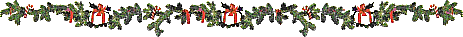 Kontingent: så er de sidste kontingenter for andet halvår 2013 kommet i husArbejdslørdag: lørdag den 26. oktober blev der afholdt arbejdslørdag. Mange tak til de fremmødte. Der blev udført et rigtigt godt stykke arbejde og mange opgaver blev løst – vi synes selv, at indsatsen har været meget synlig i området Siden Sidst: vi har haft gang i en del ting, siden vi skrev ud til jer sidstNy hæk: sommerblomsterne blev fjernet under arbejdslørdagen og der er nu plantet en potentilhæk der i stedet hvor vi forhåbentligt får masser af flotte gule blomster at se til næste sommer.  Vi arbejder i øjeblikket på at få en afskærmning sat op ud mod vejen, så de nye planter ikke bliver ødelagt af vejsalt hen over vinterenBøgehækken er klippet ned: den høje bøgehæk og trådhegnet inden i hækken ved Legepladsen har fået en kraftig omgang og er blevet klippet ned i en mere arbejdsvenlig højdeTræer fældet ved VL145 de to træer er fældet efter ønske fra de omkringboende – de var begyndt at hælde ubehageligt efter stormene og skyggede uhensigtsmæssigtTing, vi har gang i: og så har vi travlt med en del andre tingBeskæring: Der er en del træer i området, der trænger til beskæring. Det forventer vi at få gjort i løbet af vinterenVejbump: vi har fuld gang i at indhente og bearbejde tilbud på vejbump, så vi kan få præsenteret jer for løsningsforslag. Kunsten er her, at finde noget, der matcher kravene fremsat på sidste års generalforsamling, dæmper farten tilstrækkeligt og endelig ligger indenfor foreningens økonomiske formåen. Vi udsender særnummer af Siden Sidst om dette snarestFornyelse af gartneraftale: vi er i fuld gang med at få fornyet og opdateret vor gartneraftale. Det forventes at falde på plads i starten af det nye årOpdatering af hjemmesiden: i erkendelse af, at bestyrelsen ikke p.t. har ressourcer til at løfte opgaven med den løbende vedligeholdelse og opdatering af hjemmesiden, har vi indgået aftale om at få hjælp til dette. Arbejdet starter snarest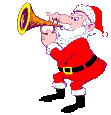 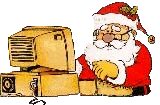 Mange julehilsner til alleBestyrelsenHUSK:Juletiden er højsæson for tyverier og indbrud – der er andre end julemanden, der bærer rundt på ting i sække!Sørg for at sikre døre og vinduer og følg i øvrigt de gode råd om naboovervågning m.m., som vi tidligere har skrevet ud omOg lad os være sammen om at holde øje med området og eventuelle uindbudte gæster.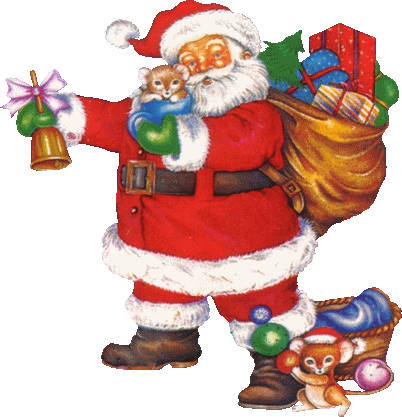 Mange julehilsnerBestyrelsen